Consultation on the Permanent Forum on people of African descentRoom VII, Palais des Nations, Geneva, 10 May 2019Consultation on the Permanent Forum on people of African descentGENEVA (9 May 2019) – The voices of people of African descent globally will be at the forefront of the one-day Consultation on the Permanent Forum on people of African descent, which will be held on 10 May 2019 in Room VII at the Palais des Nations in Geneva, Switzerland.Participants from governments, United Nations mechanisms, bodies and specialised agencies, civil society representatives, including representatives of people of African descent will gather in Geneva to discuss the modalities, format and substantive and procedural aspects of the Permanent Forum on people of African descent.”As we are already approaching the mid-point of the International Decade for people of African descent, it is indeed time to start a discussion on the modalities of the Permanent Forum in order to meet the aspirations of people of African descent for recognition, justice and development”, said Ambassador Shara Duncan Villalobos, Deputy Permanent Representative of Costa Rica, who is the Chair of the meeting. The Consultation will be structured around:(a) the mandate and substantive objectives of the Permanent Forum, (b) procedural aspects, structure and format of the Permanent Forum, and (c) reporting modalities. The meeting is public, and interviews may be arranged with the participants, who will be able to share their personal stories and perspectives.To learn more about the Permanent Forum on people of African descent, please visit:https://www.ohchr.org/EN/Issues/Racism/InternationalDecade/Pages/ForumPeopleAfricanDescent.aspxENDSBackground: Pursuant to General Assembly resolution 73/262 of 15 January 2019, the Permanent Forum on people of African descent will serve as a consultation mechanism for people of African descent and other interested stakeholders as a platform for improving the quality of life and livelihoods of people of African descent and to contribute to elaborating a United Nations declaration. For additional information and media requests please contact:decadepadgeneva@ohchr.org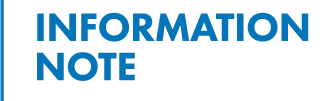 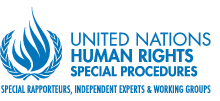 